SUBVENCIONES A AYUNTAMIENTOS CONSORCIADOS PARA MEJORAR LA GESTIÓN Y EFICIENCIA DE LOS SERVICIOS DE ABASTECIMIENTO MUNICIPALESAÑO 2023{nombre de proyecto o actuación}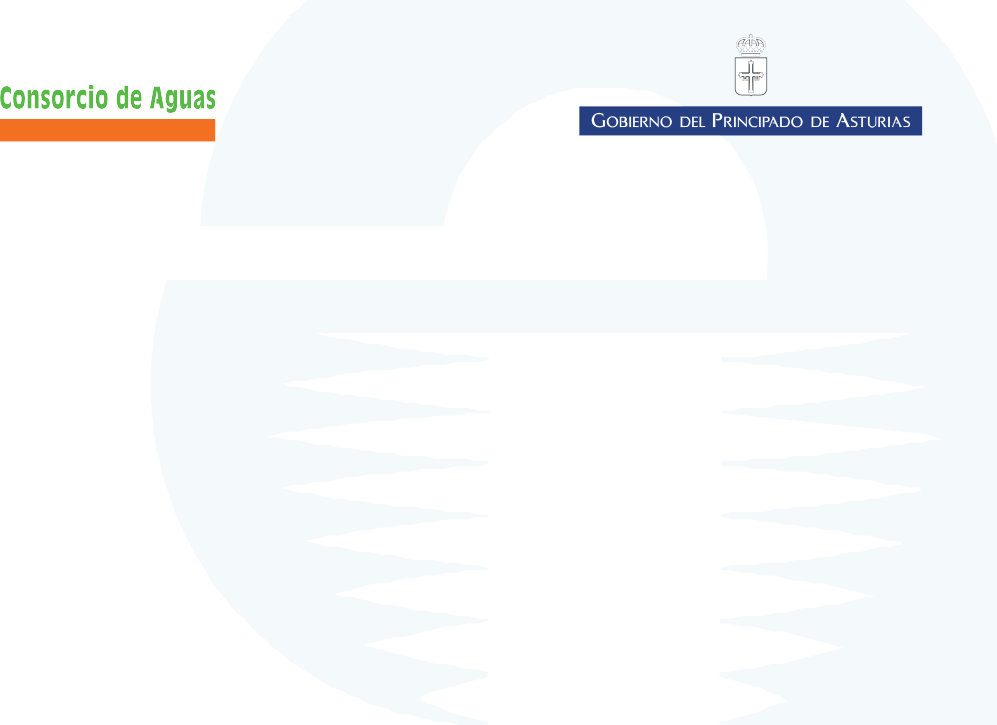 espacio reservado para logotipo del     AyuntamientoAyuntamiento de XXXXXXXXXImporte de la actuaciónImporte subvencionado por el ConsorcioPlazo de ejecuciónXXXXXX euros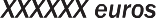 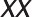 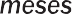 